ГАННІВСЬКА ЗАГАЛЬНООСВІТНЯ ШКОЛА І-ІІІ СТУПЕНІВПЕТРІВСЬКОЇ СЕЛИЩНОЇ РАДИ ОЛЕКСАНДРІЙСЬКОГО РАЙОНУКІРОВОГРАДСЬКОЇ ОБЛАСТІНАКАЗвід 20 грудня 2021 року                                                                                               № 202с. ГаннівкаПро затвердженняграфіка відпустокпрацівникам школиКеруючись колективним договором між адміністрацією школи та профспілковим комітетом, за погодженням з профспілковим комітетом (протокол № 5 від 20.12.2021 року) та згідно статті 45 Кодексу Законів про Працю УкраїниНАКАЗУЮ: Затвердити графік щорічних оплачуваних відпусток працівникам Ганнівської загальноосвітньої школи І-ІІІ ступенів згідно з додатком 1.Затвердити графік щорічних оплачуваних відпусток працівникам Володимирівської загальноосвітньої школи І-ІІ ступенів, філії Ганнівської загальноосвітньої школи І-ІІІ ступенів згідно з додатком 2.Затвердити графік щорічних оплачуваних відпусток працівникам Іскрівської загальноосвітньої школи І-ІІІ ступенів, філії Ганнівської загальноосвітньої школи І-ІІІ ступенів згідно з додатком 3.Секретарю Ганнівської загальноосвітньої школи І-ІІІ ступенів БЄЛЄЙ О.С. до 28.12.2021 року довести до відома кожного працюючого під особистий підпис графік щорічних оплачуваних відпусток.Секретарю Володимирівської загальноосвітньої школи І-ІІ ступенів, філії Ганнівської загальноосвітньої школи І-ІІІ ступенів МАГДА Ю.О. до 28.12.2021 року довести до відома кожного працюючого під особистий підпис графік щорічних оплачуваних відпусток.Секретарю Іскрівської загальноосвітньої школи І-ІІ ступенів, філії Ганнівської загальноосвітньої школи І-ІІІ ступенів БАРАНЬКО Т.В. до 28.12.2021 року довести до відома кожного працюючого під особисту розписку графік щорічних оплачуваних відпусток.Контроль за виконанням даного наказу покласти на завідувача Володимирівської загальноосвітньої школи І-ІІ ступенів, філії Ганнівської загальноосвітньої школи І-ІІІ ступенів МІЩЕНКО М. І., на завідувача Іскрівської загальноосвітньої школи І-ІІІ ступенів, філії Ганнівської загальноосвітньої школи І-ІІІ ступенів ЯНИШИНА В.М., по Ганнівській загальноосвітній школі І-ІІІ ступенів залишаю за собою.Директор школи                                                                                              О.КанівецьІз наказом ознайомлені:                                                                                  Н.Висторопська            Т.Бабенко                                  В.АмброзякО.Бєлєй                       Л.Бакун  	І.АмброзякГ.Берест                     В.Войтко	Т.БаранькоО.Галіба	В.Гирик	О.БаранькоО.Гришаєва	Є.Давлєтшина	І.БерунЛ.Гришаєва	С.Дарбаєва	Н.БондарєваМ.Жукова	Н.Дудник	Г.БоричевськаС.Івахненко	О.Іванова	Т.ГарбарО.Іванова	І.Іщенко	І.ДігуркоС.Коваленкова	О.Коломієць	Л.ДусмурадоваВ.Крамаренко	О.Кращенко	Ю.ЄфімоваО.Краснова	М.Кібукевич	В.ЛуценкоА.Марченко	І.Криворучко	О.МорозТ.Мазничка                Н.Лісайчук	Р.ПолякК.Міляр	І.Ляхович	Л.ПрокопенкоВ.Опалатенко	М.Міщенко	В.РешетнікН.Осадченко	Л.Мовчан	В.СімковичО.Островська	Ю.Магда                                  Н.СидоренкоЛ.Паламарчук	Я.Пода	Н.ТкаченкоА.Петришина	Т.Погорєла	М.ФресенякВ.Пилипенко	І.Полонікова	О.ХудобаО.Пилипенко	Ю.Рябошапко	Н.ЯнишинаН.Пушка	В.Тузніченко	В.ЯнишинН.Робота	Л.Турунюк	І.ЯремчукО.Рева	А.Ткач	М.ЯремчукО.Сіренко	І.УжваТ.Соломка	Л.ХомичС.Сувора	М.ЧечаО.Худик	С.ШкуратькоС.Цапанко	О.ЯмничМ.Чеча	А.ЯсинськаДодаток 1до наказу директора школивід 20.12.2021 року № 202Графік щорічних основних та додаткових оплачуваних відпусток працівників Ганнівської загальноосвітньої школи І-ІІІ ступенів на 2022 рікГрафік щорічних соціальних відпустокГаннівської загальноосвітньої школи І-ІІІ ступенів на 2022 рікДодаток 2до наказу директора школивід 20.12.2021 року № 202Графікщорічних основних та додаткових оплачуваних відпустокпрацівників Володимирівської загальноосвітньої школи І-ІІ ступенів,філії Ганнівської загальноосвітньої школи І-ІІІ ступенівна 2020 рікДодаток 3до наказу директора школивід 20.12.2021року № 202Графікщорічних основних та додаткових оплачуваних відпустокпрацівників Іскрівської загальноосвітньої школи І-ІІІ ступенів, філії Ганнівської загальноосвітньої школи І-ІІІ ступенівна 2022 рік    Г Р А Ф І К відпусток обслуговуючого персоналу          Іскрівської ЗШ І-ІІІ ступенів ,філія Ганнівської  ЗШ  І-ІІІ ст. 2022 р.№ПІППосадаВідпусткиПеріод за який надається відпусткаПеріод за який надається відпусткаДатаДатаКількість календарних днівПідпис працівника№ПІППосадаВідпусткизпоПочаток відпусткиЗакінчення відпустки1Висторопська Н.С.Вчитель початкових класівОсновна 21.10.2120.10.2227.06.2222.08.22562Галіба О.А.Вчитель української мови та літературиОсновна 01.09.2131.08.2227.06.2222.08.22563Гришаєва Л.В.Вчитель історіїОсновна 19.09.2118.09.2227.06.2222.08.22564Гришаєва О.В. Практичний - психологОсновна 03.09.2102.09.2228.12.2104.01.2221.03.2220.06.2231.12.2106.01.2227.03.2230.07.22527415Жукова М.С.Соціальний педагогОсновна01.09.2131.08.2227.06.2222.08.22566Іванова  О.В.Вчитель зарубіжної літературиОсновна01.09.2131.08.2227.06.2222.08.22567Іщенко І.В.Вчитель музикиОсновна27.08.2126.08.2227.06.2226.08.22568Коваленкова С.М.Вчитель фізикиОсновна 01.12.2131.11.2227.06.2222.08.22569Крамаренко В.В.Вчитель початкових класівОсновна 15.05.2114.05.2227.06.2222.08.225610Краснова О.В.Вчитель української мовиОсновна01.09.2131.08.2227.06.2222.08.225611Марченко А.В.Вчитель англійської мовиОсновна 09.09.2108.09.2227.06.2222.08.225612Міляр К.ВВиховательОсновна 01.09.2131.08.2227.06.2222.08.2213Опалатенко В.С.Вчитель початкових класівОсновна01.09.2131.08.2227.06.2222.08.225614Осадченко Н.М.ЗДВНРОсновна 01.09.2131.08.2227.06.2222.08.225615Пилипенко В.І.Педагог - організатор Основна 01.09.2131.08.2227.06.2222.08.225616Пилипенко О.В.Вчитель фізичної культуриОсновна 30.08.2129.08.2227.06.2222.08.225617Робота Н.А.ЗДВНРОсновна01.11.2131.10.2221.03.2218.06.2215.08.2227.03.2224.07.2228.08.227361318Соломка Т.В.ЗДВНРОсновна 01.09.2131.08.2227.08.2222.08.225619Чеча М.О.Вчитель математикиОсновна01.09.2131.08.2227.06.2222.08.225620Юрченко М.А.Вчитель трудового навчанняОсновна 18.08.2117.08.2227.06.2222.08.2256Графіквідпусток обслуговуючого персоналуГаннівської загальноосвітньої школи І-ІІІ ступенів на 2022 рікГрафіквідпусток обслуговуючого персоналуГаннівської загальноосвітньої школи І-ІІІ ступенів на 2022 рікГрафіквідпусток обслуговуючого персоналуГаннівської загальноосвітньої школи І-ІІІ ступенів на 2022 рікГрафіквідпусток обслуговуючого персоналуГаннівської загальноосвітньої школи І-ІІІ ступенів на 2022 рікГрафіквідпусток обслуговуючого персоналуГаннівської загальноосвітньої школи І-ІІІ ступенів на 2022 рікГрафіквідпусток обслуговуючого персоналуГаннівської загальноосвітньої школи І-ІІІ ступенів на 2022 рікГрафіквідпусток обслуговуючого персоналуГаннівської загальноосвітньої школи І-ІІІ ступенів на 2022 рікГрафіквідпусток обслуговуючого персоналуГаннівської загальноосвітньої школи І-ІІІ ступенів на 2022 рікГрафіквідпусток обслуговуючого персоналуГаннівської загальноосвітньої школи І-ІІІ ступенів на 2022 рікГрафіквідпусток обслуговуючого персоналуГаннівської загальноосвітньої школи І-ІІІ ступенів на 2022 рік1Гришаєва Л.В.БібліотекарОсновна 19.09.2118.09.2227.06.2225.07.22282Бєлєй О.С.Секретар Основна 01.09.2131.08.2218.07.2210.08.22243Берест Г.М.СторожОсновна 01.07.2130.06.2203.06.2226.06.22244Івахненко С.С.БухгалтерОсновна08.08.2231.08.22245Мазничка Т.Л.Робітник по обслуговуванню шкільних приміщеньОсновна 12.01.2111.01.2201.08.2124.08.22246Островська О.СГоловний бухгалтерОсновна05.01.2104.012213.06.2217.10.2224.06.2228.10.221212Паламарчук Л.В.Прибиральниця приміщеньОсновна20.04.2119.04.2201.07.2224.07.22247Петришина А.А.Кухар Основна 01.11.2131.10.2201.07.2227.07.22278Пушка Н.В.Підсобний робітникОсновна 29.01.2128.01.2201.07.2224.07.22249Рева О.В.Сторож Основна 21.12.2120.12.2203.02.2227.03.222410Сіренко О.В.Прибиральниця приміщеньОсновна 16.02.2115.02.2201.06.2224.06.222411Сувора С.К.Прибиральниця приміщеньОсновна 26.03.2125.03.2201.08.2224.08.222412Худик О.О.Завідувач господарствомОсновна 30.09.2129.09.2218.07.2215.08.222813Шеляг Н.М.Сторож Основна 01.09.2131.08.2202.07.2225.072414Цапенко С.ВВодійОсновна01.01.2131.12.2204.07.2228.07.22241Івахненко С.С.БухгалтерСоціальна2022рік25.05.2210.06.22172Марченко А.В.Вчитель англійської мовиСоціальна 2022рік17.06.2226.06.22103Островська О.СГоловний бухгалтерСоціальна2022рік27.06.2206.07.22104Паламарчук Л.В.Прибиральниця приміщеньСоціальна2022рік21.03.2230.03.2210№ПІППосадаВідпусткиПеріод за який надається відпусткаПеріод за який надається відпусткаДатаДатаКількість календарних днівПідпис працівника№ПІППосадаВідпусткизпоПочаток відпусткиЗакінчення відпустки1Гирик В.І.Вчитель початкових класівОсновна30.08.2129.08.2227.06.2222.08.22562Давлєтшина Є.С.Вчитель англійської мовиОсновна01.09.2131.08.2227.06.2222.08.22563Дудник Н.В.Вчитель історіїОсновна01.09.2131.08.2227.06.2222.08.22564Іванова О.В.Вчитель української мовиОсновна27.08.2126.08.2227.06.2222.08.22565Іщенко І.ВСоціальний педагогОсновна15.08.2114.08.2227.06.2222.08.22566Коломієць О.М.Вчитель початкових класівОсновна20.08.2119.08.2227.06.2222.08.22567Кращенко О.В.Вчитель початкових класівОсновна15.08.2114.08.2227.06.2222.08.22568Лісайчук Н.С.Вчитель математикиОсновна19.02.2118.02.2227.06.2222.08.22569Ляхович І.Б.Вчитель географіїОсновна11.01.2110.01.2227.06.2222.08.225610Міщенко М.І.Завідувач філіїОсновна08.09.2107.09.2227.06.2222.08.225611Мовчан Л.В.Вчитель початкових класівОсновна01.09.2131.08.2227.06.2222.08.225612Пода Я.В.Вчитель фізичної культуриОсновна01.09.2131.08.2227.06.2222.08.225613Погорєла Т.М.ЗДВНРОсновна15.08.2114.08.2227.06.2222.08.225614Рябошапко Ю.В.Вчителю української мовиОсновна27.08.2126.08.2227.06.2222.08.225615Тузніченко В.І.Асистент вчителяОсновна10.09.2109.09.2227.06.2222.08.225616Ткач А.Е.Практичний психологОсновна11.11.2110.11.2227.06.2222.08.225617Хомич Л.М.Вчитель біології та хіміїОсновна20.08.2119.08.2227.06.2222.08.225618Чеча М.О.Вчитель фізикиОсновна18.08.2117.08.2227.06.2222.08.225619Шкуратько С.А.Педагог організаторОсновна02.09.2101.09.2227.06.2222.08.225620Бабенко Т.О.Прибиральник службових приміщеньОсновна26.06.2130.06.2201.07.2224.07.222421Бакун Л.В.Прибиральник службових приміщеньОсновна01.11.2101.08.2208.08.2226.08.221822Войтко В.І.Прибиральник службових приміщеньОсновна10.07.2112.05.2213.06.2207.07.222423Дарбаєва С.В.СторожОсновна26.06.2105.06.2205.06.2230.06.222424Кібукевич М. М.     Робітник комплексного обслуговуванняОсновна17.07.2103.08.2204.08.2228.08.222425Магда Ю.О.Секретар друкарОсновна31.07.2103.08.2204.08.2228.08.222426Ужва І.І.КухарОсновна31.07.2107.07.2208.07.2231.07.222427Полоннікова  І.Г.КухарОсновна30.08.2130.06.2201.07.2224.07.222428Турунюк Л.В.СторожОсновна31.08.2131.08.2201.09.2224.09.222429Чеча М.О.БібліотекарОсновна26.06.2130.06.2201.07.2224.07.222430Ямніч О.Є.СторожОсновна30.06.2104.07.2204.07.2227.07.222431Ясинський А.Ю.Підсобний робітникОсновна22.06.2130.08.2204.08.2228.08.222432Бабенко Т.О.Прибиральник службових приміщеньСоціальна відпустка14.06.2230.06.221733Бакун Л.В.Прибиральник службових приміщеньСоціальна відпустка14.06.2230.06.221734Ужва І.І.Підсобний робітникСоціальна відпустка15.08.2224.08.2210№ з/пПІППосадаВид відпуст-киПеріод, за який надається відпусткаПеріод, за який надається відпусткаДатаДатаК-ть календар-них днівПідпис працівника№ з/пПІППосадаВид відпуст-кизпоПочаток відпуст-киЗакінчення відпуст-киК-ть календар-них днівПідпис працівника   1Амброзяк І.В.Вчитель початкових класівОсновна01.09.2131.08.2220.06.2215.08.22562Баранько Т.В.Вчитель історіїОсновна02.11.2101.11.2220.06.2215.08.22563Баранько О.О.Вчитель трудового навчанняОсновна05.09.2104.09.2220.06.2215.08.22564Берун І. В.Вчитель початкових класівОсновна20.08.2119.08.2220.06.2215.08.22565Бондарєва Н.П.Заступник завідувачаОсновна15.08.2114.08.2220.06.2215.08.22566Дусмурадова Л.Г.Вчитель математикиОсновна16.08.2115.08.2220.06.2215.08.22567Єфімова Ю.С.Вчитель початкових класівОсновна02.09.2101.09.2220.06.2215.08.22568Прокопенко Любов ПетрівнаВчитель української мови та літературиОсновна01.09.2131.08.2220.06.2215.08.22569Сидоренко Н.М.Вчитель хімії та біологіїОсновна15.08.2114.08.2220.06.2215.08.225610Ткаченко Н.Г.Вчитель початкових класівОсновна01.09.2131.08.2220.06.2215.08.225611Янишин В.М.Завідувач Основна09.02.2108.02.2220.06.2215.08.225612Баранько Т.В.Вчитель історіїСоціальна відпустка16.08.2226.08.221013Єфімова Ю.С.Вчитель початкових класівСоціальна відпустка16.08.2226.08.2210№ПІППосадаВідпусткиПеріод за який надається відпусткаПеріод за який надається відпусткаДатаДатаКількість календарних днівПідпис працівника№ПІППосадаВідпусткизпоПочаток відпусткиЗакінчення відпустки1Амброзяк Валентина ІванівнаПрибиральникОсновна28.01.2127.01.2203.05.2227.05.22242Баранько Оксана ОлександрівнаБібліотекарОсновна05.09.2104.09.2220.06.2217.07.22283Баранько Тетяна ВалентинівнаСекретарОсновна02.11.2101.11.2224.06.2222.07.22284Боричевська Галина ОлексіхвнаПідсобний робітникОсновна02.09.2101.09.2215.06.2209.07.22245Дігурко Ірина ЛеонідівнаЗавідувач господарствомОсновна01.09.2131.08.2215.06.2213.07.22286Гарбар Тетяна ЮріївнаПрибиральникОсновна16.06.2115.06.2201.06.2225.06.22247Луценко Віктор АдольфовичСторожОсновна01.09.2131.08.2208.06.2202.07.22248Мороз Олександр ІваноичСторожОсновна02.11.2101.11.2218.04.2214.05.22249Поляк Руслан ВасильовичРобітник з комплексного обслуговуванняОсновна01.09.2131.08.2204.04.2228.04.222410Решетнік Вікторія ПетрівнаКухарОсновна01.09.2131.08.2204.07.2231.07.222811Сімкович Віталій ОлексійовичСторожОсновна01.09.2131.08.2215.05.2207.06.222412Фресиняк Мар`яна МиколаївнаПрибиральникОсновна20.08.2119.08.2204.07.2224.07.222413Худоба Олена ОлександрівнаПрибиральникОсновна01.04.2131.03.2220.06.2214.07.222414Яремчук Інна МиколаївнаКомірникОсновна09.10.2108.10.2204.07.2227.07.222415Яремчук Микола МарковичСторожОсновна13.03.2112.03.2204.07.2227.07.222416Янишина Наталія МиколаївнаСестра медичнаОсновна04.07.2227.07.222417Гарбар Тетяна ЮріївнаПрибиральникСоціальна відпустка21.03.2230.03.221018Фресиняк Мар`яна МиколаївнаПрибиральникСоціальна відпустка24.10.2202.11.221019Худоба Олена ОлександрівнаПрибиральникСоціальна відпустка14.07.2223.07.2210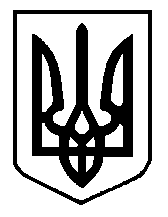 